Regionalny Dyrektor Ochrony Środowiska w Gorzowie WielkopolskimWZŚ.420.24.2023.DMGorzów Wlkp., 25 września 2023 r.ObwieszczenieNa podstawie art. 49 ustawy z dnia 14 czerwca 1960 r. Kodeks postępowania administracyjnego (t.j. Dz. U. z 2023 r. poz. 775, z późn. zm., dalej k.p.a.) oraz art. 74 ust. 3 ustawy z dnia 3 października 2008 r. o udostępnianiu informacji o środowisku i jego ochronie, udziale społeczeństwa w ochronie środowiska oraz o ocenach oddziaływania na środowisko (t.j. Dz. U. z 2023 r. poz. 1094, z późn. zm., dalej ustawa o ooś)zawiadamiam strony postępowania,o wydaniu decyzji znak: WZŚ.420.24.2023.DM z dnia 25 września 2023 r. o umorzeniu w całości postępowania w sprawie wydania decyzji o środowiskowych uwarunkowaniach dla przedsięwzięcia pn.: „Przebudowa stacji ochrony katodowej SOK Bodzów gazociągu DN 200 MOP 5,5 MPa relacji Kotowice - Chynów”, realizowanego na działkach o nr ewid. 10/14, 29, 14/4, 82, 161/3 obręb 0001 Bodzów, gmina Bytom Odrzański, powiat nowosolski, województwo lubuskie.Postępowanie prowadzone było na wniosek z dnia 10 sierpnia 2023 r. (data wpływu: 21 sierpnia 2023 r.) Operatora Gazociągów Przesyłowych GAZ-SYSTEM S.A. z siedzibą w Warszawie, reprezentowanego przez pełnomocnika Dariusza Pęciaka KCP-PROCESS Sp. z o. o. z siedzibą w Poznaniu.Od niniejszej decyzji służy odwołanie do Generalnego Dyrektora Ochrony Środowiska w Warszawie (Al. Jerozolimskie 136, 02-305 Warszawa) za pośrednictwem Regionalnego Dyrektora Ochrony Środowiska w Gorzowie Wielkopolskim, w terminie 14 dni od dnia jej doręczenia.Z treścią ww. decyzji można zapoznać się w siedzibie Regionalnej Dyrekcji Ochrony Środowiska w Gorzowie Wielkopolskim, ul. Jagiellończyka 13, w godzinach od 8.00 do 14.00, po uprzednim umówieniu się z pracownikiem tutejszej Dyrekcji (nr telefonu do kontaktu: 887 101 305) lub w sposób wskazany w art. 49b § 1 k.p.a.Doręczenie uważa się za dokonane po upływie 14 dni od dnia, w którym nastąpiło publiczne obwieszczenie, inne publiczne ogłoszenie lub udostępnienie pisma w Biuletynie Informacji Publicznej (BIP). Udostępnienie zawiadomienia w BIP Regionalnej Dyrekcji Ochrony Środowiska 
w Gorzowie Wielkopolskim nastąpiło w dniach: od 26 września 2023 r. do 10 października 2023 r. włącznieArt. 74 ust. 3 ustawy o ooś. Jeżeli liczba stron postępowania w sprawie wydania decyzji o środowiskowych uwarunkowaniach lub innego postępowania dotyczącego tej decyzji przekracza 10, stosuje się art. 49 Kodeksu postępowania administracyjnego.Art. 49 § 1 k.p.a. Jeżeli przepis szczególny tak stanowi, zawiadomienie stron o decyzjach i innych czynnościach organu administracji publicznej może nastąpić w formie publicznego obwieszczenia, w innej formie publicznego ogłoszenia zwyczajowo przyjętej w danej miejscowości lub przez udostępnienie pisma w Biuletynie Informacji Publicznej na stronie podmiotowej właściwego organu administracji publicznej. Art. 49 § 2 k.p.a. Dzień, w którym nastąpiło publiczne obwieszczenie, inne publiczne ogłoszenie lub udostępnienie pisma w Biuletynie Informacji Publicznej wskazuje się w treści tego obwieszczenia, ogłoszenia lub w Biuletynie Informacji Publicznej. Zawiadomienie uważa się za dokonane po upływie czternastu dni od dnia, w którym nastąpiło publiczne obwieszczenie, inne publiczne ogłoszenie lub udostępnienie pisma w Biuletynie Informacji Publicznej.Art. 49b § 1 k.p.a. W przypadku zawiadomienia strony zgodnie z art. 49 § 1 lub art. 49a o decyzji lub postanowieniu, które podlega zaskarżeniu, na wniosek strony, organ, który wydał decyzję lub postanowienie, niezwłocznie, nie później niż w terminie trzech dni od dnia otrzymania wniosku, udostępnia stronie odpis decyzji lub postanowienia w sposób i formie określonych we wniosku, chyba że środki techniczne, którymi dysponuje organ, nie umożliwiają udostępnienia w taki sposób lub takiej formie.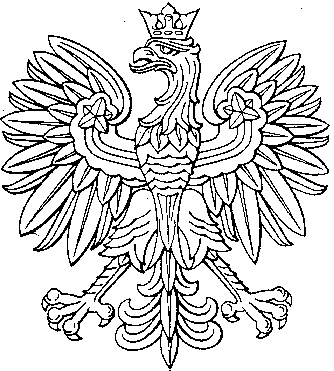 